Правовая защита ребенка от жестокого обращения в семье1. Всеобщая декларация прав человека (принята Генеральной Ассамблей ОНН 10.12.1948г) провозглашает в статье 5, что никто не должен подвергаться пыткам и жестоким. Бесчеловечным и унижающим достоинства обращению и наказанию. 2.  Международный пакт о гражданских и политических правах (от 16.12.1966г)3.  Всемирная декларация об обеспечении выживания, защиты и развития детей (от 30.10.1990г.)4. Декларация прав ребенка  ОНН (20.11.1959г.)5. Конвенции ОНН о правах ребенка.6. Декларация ОНН «О социальных и правовых принципах, касающихся защиты и благополучия детей».7.  Руководящие принципы ОНН для предупреждения преступности среди несовершеннолетних.8.  Конвенция МОТ № 182 о запрещении и немедленных мерах по искоренении наихудших  форм детского труда (подписана Россией в 2003г.)9.  Конституция Российской Федерации от 1993 г. (с изменениями на 9 июня 2001г.)10.  Федеральный закон  от 24 июля 1998г. № 124 –Ф3 «ОБ основных прав и гарантий ребенка в РФ» (с изменениями 20 июля 2000г.)11.  Закон РФ “Об образовании» от 10 июля 1992 года № 3266-1 (с изменениями 27 декабря 2000г.)12.  Федеральный закон «Об основах системы профилактики безнадзорности и правонарушений несовершеннолетних» (№ 120-Ф3 от 24.06.1999г.)13.  Семейный кодекс РФ от 29 декабря 1995 года № 223-Ф3 (с изменениями от 2 декабря 2000г)14.  Уголовный кодекс РФ15.  Федеральный закон «О прокуратуре РФ» (№ 2202-1 от 17.01.1992г.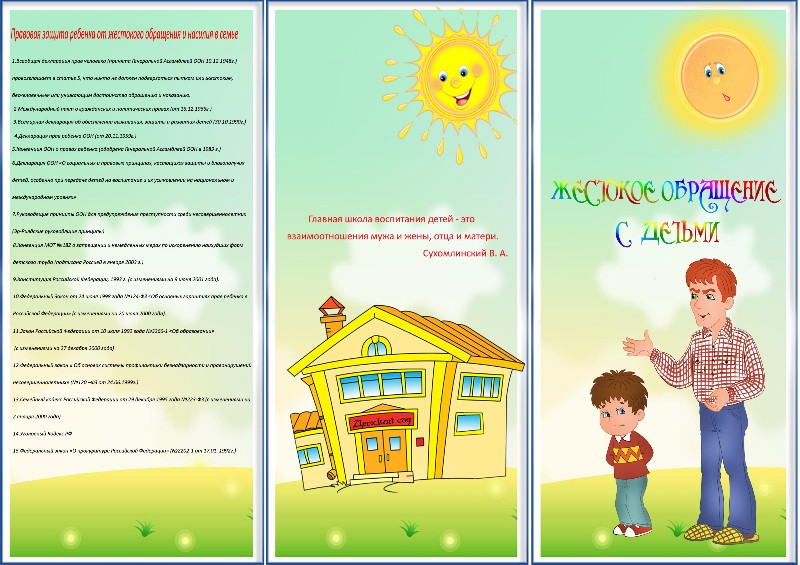 Жестокое обращение с детьми (несовершеннолетними гражданами, от рождения до 18 лет) включает в себя любую форму плохого обращения допускаемого родителями (другими членами семьи), опекунами, попечителями, педагогами, воспитателями, представителями правовых органов.Формы жестокого обращения с детьми:Физическое насилие—преднамеренное нанесение физических поврежденийСексуальное насилие (или развращение) - вовлечение ребенка с его согласия или без такового в сексуальные действия со взрослыми с целью получения последних удовольствия или другой выгоды.Психическое (эмоционально) насилие—периодические, постоянные, длительное психическое воздействие на ребенка, тормозящее развитие личности ребенка и приводящее к формированию патологических черт характера. К ним относятся : открытое неприятие или постоянная критика ребенка, угрозы в адрес ребенка, в словесной форме замечания, высказанные в адрес ребенка  в оскорбительной  форме, унижающие достоинства ребенка, преднамеренная физическая или социальная изоляция ребенка, ложь и невыполнение взрослыми своих замечаний.Пренебрежение нуждами ребенка—это отсутствие элементарной заботы о ребенке,  в результате чего нарушается его  эмоциональное состояние и появляется угроза его здоровью и развитию. К пренебрежению элементарным нуждам ребенка относятся: отсутствие адекватных возрасту и потребностям ребенка питания, одежды, жилья, образования, медицинской помощи, отсутствие должного внимания и заботы со стороны родителей, в результате чего ребенок может стать жертвой несчастного случаяСпособы открыть ребенкусвою любовьНе стремитесь к виртуозному исполнению материнской любви. В общении с ребенком нет и недолжно быть запрещенных эмоций, но при одном условии: он не должен стремиться к безусловности вашей любви. Малыш должен чувствовать что ваше недовольство, раздражение или гнев вызваны его поведением, а не им самим. Ваш ребенок не должен быть плохим, потому что он ребенок и он ваш.Три способа открыть  любовь своему ребенку:1. Слово. Называйте ребенка ласковыми именами, придумывайте домашние прозвища, рассказывайте сказки, пойте колыбельные и пусть в вашем голосе звучит нежность, нежность и только нежность.2. Прикосновение. Иногда хватает взять ребенка за руку, погладить по голове, что бы он перестал плакать и капризничать. А потому как можно больше ласкайте своего ребенка, не обращая внимания на советы многоопытных родителей. Психологи пришли к выводу, что физический контакт с матерью стимулирует его психофизиологическое и эмоциональное развитие ребенка. Приласкать, как считают психологи, его невозможно.3. Взгляд.  Не разговаривайте с ребенком стоя к нему спиной или вполоборота, не кричите ему из соседней комнаты. Подойдите, посмотрите ему в глаза и скажите все, что вам нужно. Наказывая ребенка,ПОМНИТЕ!· При любом наказании ребенок дожжен быть уверен, что оно справедливо, что, даже будучи наказанным, он не остается без родительской любви, его по прежнему любят.· Ни одно наказание не должно лишать ребенка возможностей для удовлетворения биологических и физиологических потребностей.· Ребенок должен быть информирован о том, за какие проступки последует наказание и в какой мере.· Наказание ребенка должно носить временный характер. Например: «Ты лишаешься возможности играть в компьютер ровно на три дня».· При наказании ребенка следует избегать оскорблений и приклеивания к нему ярлыков. Противодействию подвергается только поведение или конкретный поступок ребенка, а не его личность.· При наказании ребенка нельзя напоминать ему о его прежних поступках. Следует говорить с ним только о том, за что он наказан именно сейчас.· Применяя наказание, нужно быть последовательным в предъявленных ребенку требований. Не следует прибегать к наказанию от случая к случаю. (материал  с сайта http://omsk-gordus.jimdo.com/